Questions For Chapter 8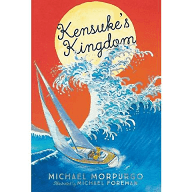 What special thing did Michael find in the bottom of the boat? (very end of Chapter 7)Where was Kensuke born?What job did Kensuke do in Japan?What event caused Kensuke’s life to change?What did Kesuke hear on the radio?Why did this make him sad?How did Kensuke end up on the island?What supplies did Kensuke take from the ship? How did Kensuke rescue Michael? Why do you think Kensuke did not want to be friends with Michael?Why do you think Michael wrote a message to his mum and dad?